Оперативному дежурному  ГОДОНЕСЕНИЕО ПОЛУЧЕНИИ СИГНАЛА ПО СИСТЕМЕ «ПАРУС»24.12.2020 г. в 10 час. 58 мин. (мск.) для глав АМО передаётся сообщение. 25.12.2020 г. местами гололёд, ночью и утром туман видимость 500 м и менее.Диспетчер ЕДДСМР Краснокамский район                                                 Сафина Р.Р.Башҡортостан республикаһыКраснокама районыМуниципаль районының«Берҙәмдежур-диспетчерлыҡ хеҙмәте» муниципаль-бюджет учреждениеһы452930, Николо-Березовка ауылы, Ленин  урамы, 8;Тел.: 8(34759)7-65-70, 112 (сот.)Эл.адрес: eddskrasnokama@yandex.ru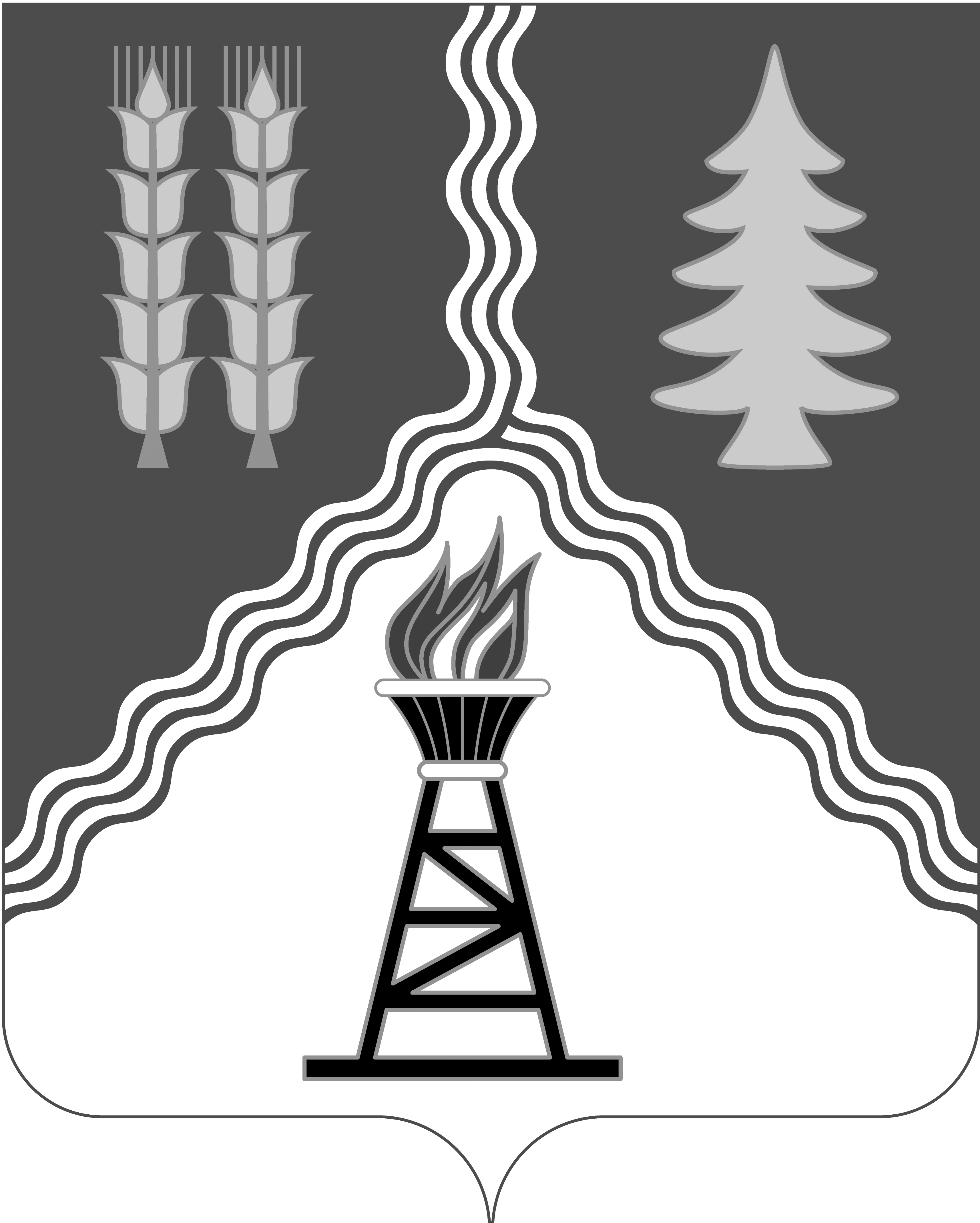 Муниципальное бюджетное учреждение «Единая дежурно-диспетчерская служба» Муниципального района Краснокамский районРеспублики Башкортостан452930, с.Николо-Березовка, ул.Ленина, д.8;Тел.: 8(34759)7-65-70, 112 (сот.)Эл.адрес: eddskrasnokama@yandex.ru